Think Pad: Luke 24: 1-12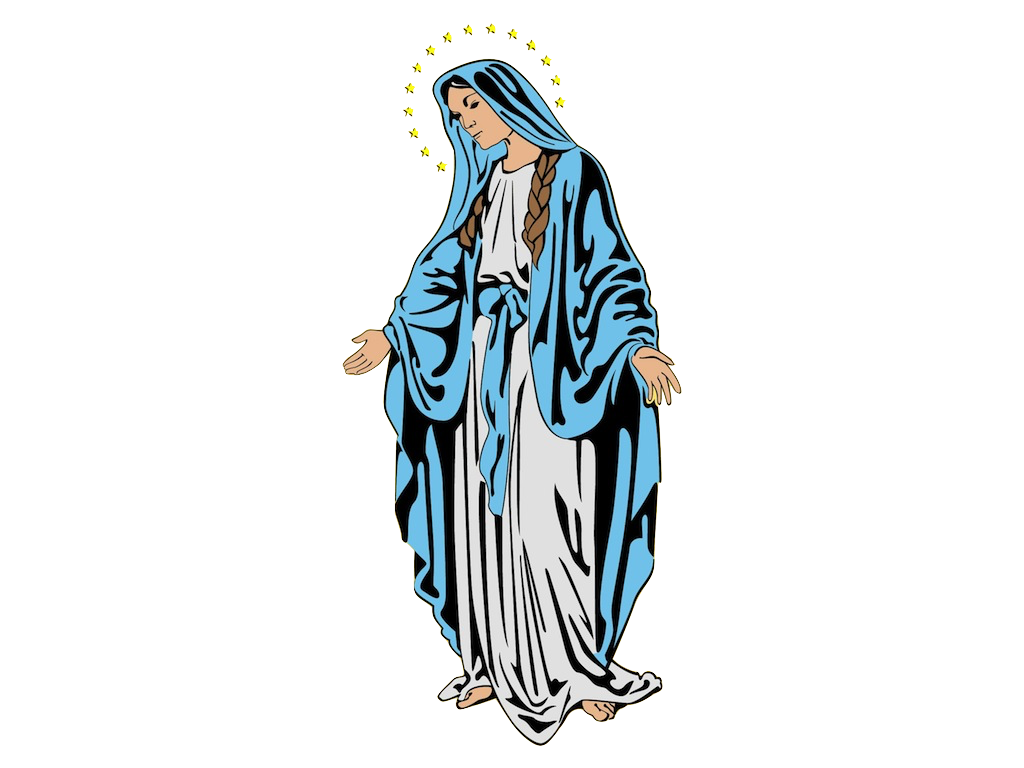 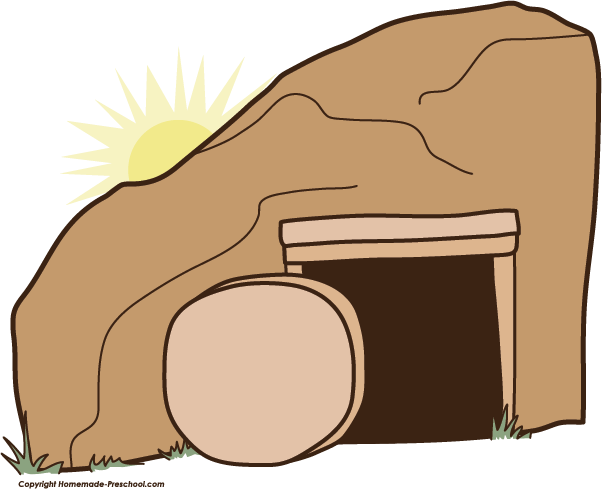 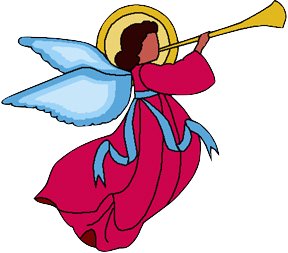 Words (meaning of the text) Describe in one or two sentences the meaning of a text. In this scripture, it is describing what it was like to find out that Jesus rose from the dead. God delivered the message in the form of an angel. Symbols (key themes of a text) Draw one or more symbols that might capture the key themes of a text. Pictures (the events described in a text) Draw a sequence of pictures depicting the events described in a text. Luke wrote this gospel considering that it is the Gospel of Luke. The audience might have been intended for people in a church or people in a chapel. This gospel could have been written thousands of years ago but it has been brought down the generations and translated. Luke write this particular story because it is a very significant event in the Bible. It signifies new life and new living. It is one of the most important events in the Liturgical Year. Narrative Criticism Who wrote this gospel story? When was it written? Who was the intended audience for this story? Why do you think the gospel writer wrote this particular story? 